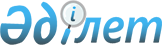 "Қоғалыкөл ауылдық округінің 2021-2023 жылдарға арналған бюджеті туралы" Сырдария аудандық мәслихатының 2020 жылғы 31 желтоқсандағы №475 шешіміне өзгерістер енгізу туралы
					
			Мерзімі біткен
			
			
		
					Қызылорда облысы Сырдария аудандық мәслихатының 2021 жылғы 3 наурыздағы № 19 шешімі. Қызылорда облысының Әділет департаментінде 2021 жылғы 9 наурызда № 8172 болып тіркелді. Мерзімі біткендіктен қолданыс тоқтатылды
      "Қазақстан Республикасының Бюджет кодексі" Қазақстан Республикасының 2008 жылғы 4 желтоқсандағы Кодексінің 109-1-бабына және "Қазақстан Республикасындағы жергілікті мемлекеттік басқару және өзін – өзі басқару туралы" Қазақстан Республикасының 2001 жылғы 23 қаңтардағы Заңының 6-бабының 2-7 тармағына сәйкес Сырдария аудандық мәслихаты ШЕШІМ ҚАБЫЛДАДЫ:
      1. "Қоғалыкөл ауылдық округінің 2021-2023 жылдарға арналған бюджеті туралы" Сырдария аудандық мәслихатының 2020 жылғы 31 желтоқсандағы № 475 шешіміне (нормативтік құқықтық актілерді мемлекеттік тіркеу Тізілімінде 8072 нөмірімен тіркелген, 2021 жылғы 16 қаңтарда Қазақстан Республикасы нормативтік құқықтық актілерінің эталондық бақылау банкінде жарияланған) мынадай өзгерістер енгізілсін:
      1-тармақ жаңа редакцияда жазылсын:
      "1. Қоғалыкөл ауылдық округінің 2021-2023 жылдарға арналған бюджеті 1, 2 және 3-қосымшаларға сәйкес, оның ішінде 2021 жылға мынадай көлемдерде бекітілсін:
      1) кірістер – 63487 мың теңге, оның ішінде: 
      салықтық түсімдер – 3951 мың теңге;
      трансферттер түсімдері – 59536 мың теңге;
      2) шығындар – 66587 мың теңге;
      3) таза бюджеттік кредиттеу – 0; 
      бюджеттік кредиттер – 0;
      бюджеттік кредиттерді өтеу – 0;
      4) қаржы активтерімен жасалатын операциялар бойынша сальдо – 0; 
      қаржы активтерін сатып алу – 0;
      мемлекеттің қаржы активтерін сатудан түсетін түсімдер - 0;
      5) бюджет тапшылығы (профициті) – -3100 мың теңге;
      6) бюджет тапшылығын қаржыландыру (профицитті пайдалану) – 3100 мың теңге;
      қарыздар түсімі – 0;
      қарыздарды өтеу – 0;
      бюджет қаражатының пайдаланылатын қалдықтары – 3100 мың теңге.".
      Аталған шешімнің 1-қосымшасы осы шешімнің қосымшасына сәйкес жаңа редакцияда жазылсын.
      2. Осы шешім 2021 жылғы 1 қаңтардан бастап қолданысқа енгізіледі және ресми жариялауға жатады. Қоғалыкөл ауылдық округінің 2021 жылға арналған бюджеті
					© 2012. Қазақстан Республикасы Әділет министрлігінің «Қазақстан Республикасының Заңнама және құқықтық ақпарат институты» ШЖҚ РМК
				
      Сырдария аудандық мәслихаты сессиясының төрағасы 

З. Жаманкулов

      Сырдария аудандық мәслихаты сессиясының төрағасы, мәслихат хатшысы 

Е. Әжікенов
Сырдария аудандық мәслихатының2021 жылғы 3 наурыздағы № 19шешіміне қосымшаСырдария аудандық мәслихатының2020 жылғы 31 желтоқсандағы № 475шешіміне 1-қосымша
Санаты 
Санаты 
Санаты 
Санаты 
Сомасы, мың теңге
Сыныбы 
Сыныбы 
Сыныбы 
Сомасы, мың теңге
Кіші сыныбы 
Кіші сыныбы 
Сомасы, мың теңге
Атауы
Сомасы, мың теңге
1. КІРІСТЕР 
63487
1
Салықтық түсімдер
3951
04
Меншікке салынатын салықтар
3951
1
Мүлікке салынатын салықтар
42
3
Жер салығы
166
4
Көлік кұралдарына салынатын салық
3743
4
Трансферттер түсімі
59536
02
Мемлекеттiк басқарудың жоғары тұрған органдарынан түсетiн трансферттер
59536
3
Аудандардың (облыстық маңызы бар қаланың) бюджетінен трансферттер
59536
Функционалдық топ 
Функционалдық топ 
Функционалдық топ 
Функционалдық топ 
Бюджеттік бағдарламалардың әкiмшiсi
Бюджеттік бағдарламалардың әкiмшiсi
Бюджеттік бағдарламалардың әкiмшiсi
Бағдарлама
Бағдарлама
Атауы
2. ШЫҒЫНДАР
66587
01
Жалпы сипаттағы мемлекеттiк қызметтер
27611
124
Аудандық маңызы бар қала, ауыл, кент, ауылдық округ әкімінің аппараты
27611
001
Аудандық маңызы бар қала, ауыл, кент, ауылдық округ әкімінің қызметін қамтамасыз ету жөніндегі қызметтер
27311
022
Мемлекеттік органның күрделі шығыстары
300
06
Әлеуметтiк көмек және әлеуметтiк қамсыздандыру
4220
124
Аудандық маңызы бар қала, ауыл, кент, ауылдық округ әкімінің аппараты
4220
003
Мұқтаж азаматтарға үйде әлеуметтік көмек көрсету
4220
07
Тұрғын үй – коммуналдық шаруашылық
13726
124
Аудандық маңызы бар қала, ауыл, кент, ауылдық округ әкімінің аппараты
13726
008
Елді мекендердегі көшелерді жарықтандыру
8326
009
Елді мекендердің санитариясын қамтамасыз ету
1000
011
Елді мекендерді абаттандыру мен көгалдандыру
4400
08
Мәдениет, спорт, туризм және ақпараттық кеңістiк
21030
124
Аудандық маңызы бар қала, ауыл, кент, ауылдық округ әкімінің аппараты
21030
006
Жергілікті деңгейде мәдени-демалыс жұмысын қолдау
20930
028
Жергілікті деңгейде денешынықтыру-сауықтыру және спорттық іс-шараларды өткізу
100
3. Таза бюджеттік кредиттеу
0
Бюджеттік кредиттер
0
Бюджеттік кредиттерді өтеу
0
4. Қаржы активтерімен операциялар бойынша сальдо
0
Қаржы активтерін сатып алу
0
Мемлекеттің қаржы активтерін сатудан түсетін түсімдер
0
5. Бюджет тапшылығы (профициті)
-3100
6. Бюджет тапшылығын қаржыландыру (профицитін пайдалану)
3100
Қарыздар түсімі
0
Қарыздарды өтеу
0
8
Бюджет қаражаттарының пайдаланылатын қалдықтары
3100
01
Бюджет қаражаты қалдықтары
3100
1
Бюджет қаражатының бос қалдықтары
3100